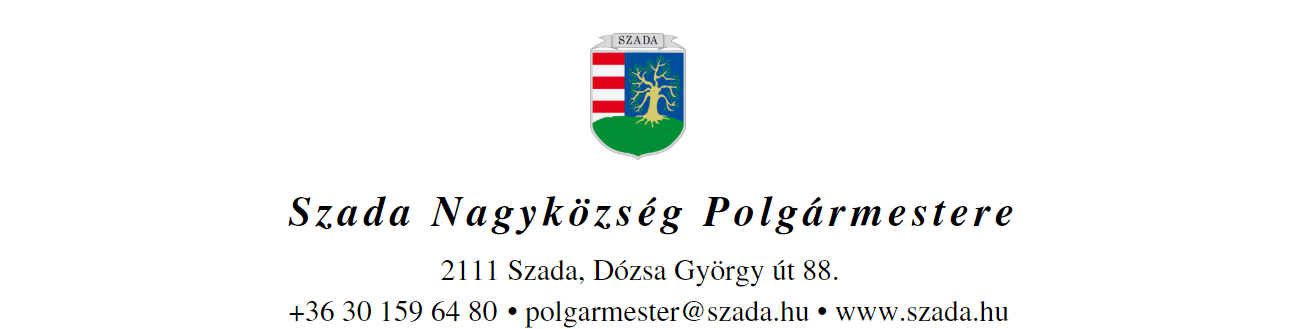 Ikt.sz.: H/1352-2/2022.					                  Előterjesztés száma: 86/2022.   ELŐTERJESZTÉSa Képviselő-testület 2022. július 14-i rendes üléséreVEZETŐI ÖSSZEFOGLALÓA Képviselő-testület a 2022. évi Munkaterve szerint a Székely Bertalan Általános Iskola Intézmény vezetője a 2022. júliusi rendes ülésen tájékoztatást ad a 2021/2022. nevelési év tapasztalatairól. Mivel a fenntartó nem az Önkormányzat, hanem a Klebersberg Központ, így a beszámoló az intézményvezető kérésére beépített, önkéntes napirend. A 2021/2022-es tanév tapasztalatairól szóló beszámoló a jelen előterjesztés 1. sz. mellékletét képezi.A fentiek figyelembevétele után kérem a tisztelt Képviselő-testületet az előterjesztés megtárgyalására és a fenntartói értékelést is tartalmazó alábbi határozati javaslat elfogadására.  Az előterjesztés melléklete: sz. melléklet - 2021/2022. tanév tapasztalatairól szóló beszámolóHATÁROZATI JAVASLAT  …/2022. (VII.14.) KT-határozat 1./ Szada Nagyközség Önkormányzat Képviselő-testülete a Székely Bertalan Általános Iskola intézményvezetőjének beszámolóját a 2021/2022. tanév tapasztalatairól a 86/2022. sz. előterjesztés mellékletben foglaltak szerint tudomásul veszi.2./ A Képviselő-testület kifejezi elégedettségét az intézmény működése tekintetében, megköszönve egyben az iskola dolgozóinak a 2021/2022. tanévben való aktív és a koronavírus járvány alatti kitartó munkavégzést. Határidő: azonnalFelelős: polgármesterElőterjesztés tárgya:Tájékoztató a Székely Bertalan Általános Iskola 2021/2022. tanévének tapasztalatairól Tájékoztató a Székely Bertalan Általános Iskola 2021/2022. tanévének tapasztalatairól Előterjesztő:Pintér Lajos polgármesterElőkészítette:Wilk AndreaHR-referensSzakmai szempontból ellenőrizte:dr. Jenei László Andrástörvényességi szakreferensPénzügyi szempontból ellenőrizte:-Jogi, törvényességi szempontból ellenőrizte:dr. Jenei László Andrástörvényességi szakreferensTörvényességért felelős:dr. Finta Béla jegyzőTárgyalja:Humánügyi BizottságHumánügyi BizottságEgyeztetve, tájékoztatva:--Javasolt meghívott:Szathmáryné Szabó Zsuzsa intézményvezetőSzathmáryné Szabó Zsuzsa intézményvezetőAz elfogadásához szükséges szavazattöbbség:egyszerű szavazattöbbség egyszerű szavazattöbbség Az előterjesztés zárt kezelését kérjüknemnem